GrejbankKrible Krable kasse - VandgrejKassen indeholder: 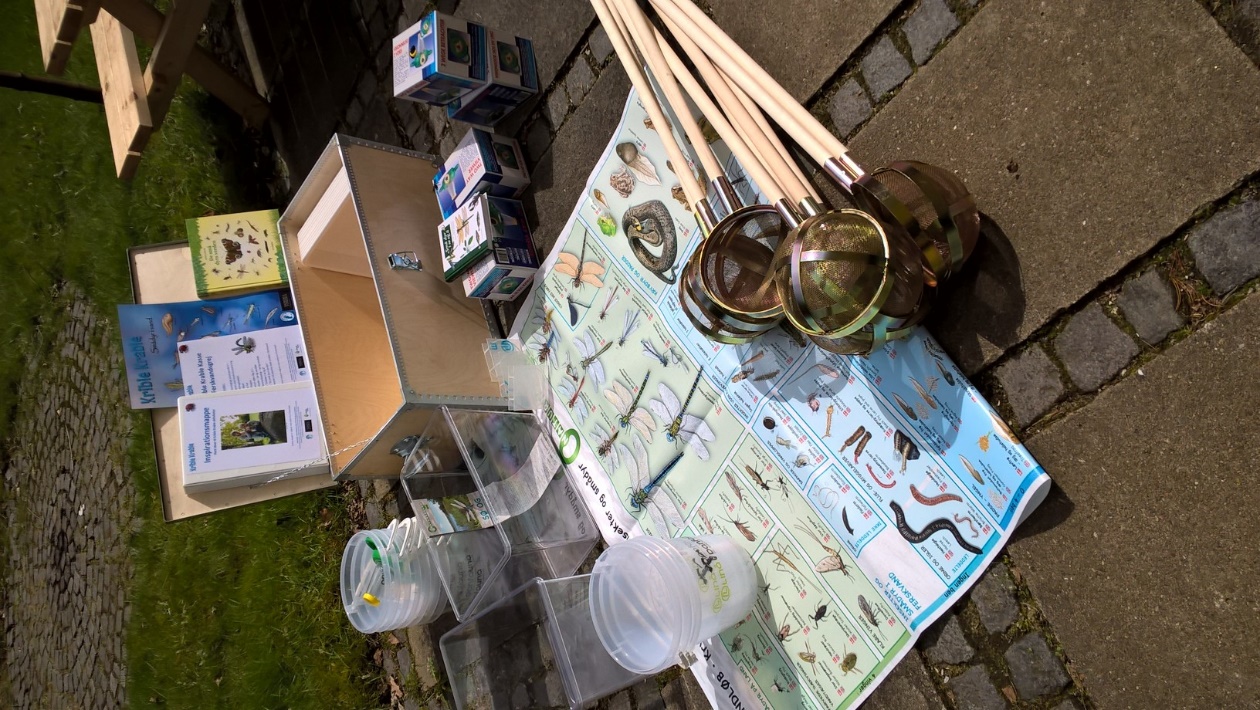 10 gennemsigtige plastspande 5 L  10 sigtenet med kryds-forstærkning  10 sorteringsbakker  5 linsedåser  5 tovejs lup  3 kuvetteglas  2 akvarium uden låg 21 L  1 foldetavle – sø og vandløb  1 bestemmelsesdug – sø og vandløb  1 bog ”Smådyr i sø og å”  1 bog ”De små dyrs verden”  1 lamineret A3 planche med smådyr i ferskvand PRIS: GratisVilkårKrible Krable kassen afhentes på Naturskolen, Kapt. Undallsvej 1, 8800 Viborg og afleveres som modtaget, rengjort og optalt. Kan lånes i 14 dage Kontakt Michael Winther på miw@viborg.dk for afhentning.